 Vadovaudamasi Lietuvos Respublikos vietos savivaldos įstatymo 11 straipsnio 3 dalimi, Pagėgių savivaldybės tarybos veiklos reglamento, patvirtinto 2017 m. spalio 2 d. sprendimu Nr. T-144 „Dėl Pagėgių savivaldybės tarybos veiklos reglamento patvirtinimo“, XI skyriumi, Pagėgių savivaldybės taryba n u s p r e n d ž i a:1. Patvirtinti Pagėgių savivaldybės tarybos 2023 metų I pusmečio darbo planą (pridedama).2.  Sprendimą paskelbti Pagėgių savivaldybės interneto svetainėje www.pagegiai.lt.Šis sprendimas gali būti skundžiamas Lietuvos administracinių ginčų komisijos Klaipėdos apygardos skyriui (H.Manto g. 37, 92236 Klaipėda) Lietuvos Respublikos ikiteisminio administracinių ginčų nagrinėjimo tvarkos įstatymo nustatyta tvarka arba Regionų apygardos administracinio teismo Klaipėdos rūmams (Galinio Pylimo g. 9, 91230 Klaipėda) Lietuvos Respublikos administracinių bylų teisenos įstatymo nustatyta tvarka per 1 (vieną) mėnesį nuo įsakymo paskelbimo dienos.Savivaldybės meras				                 Vaidas BendaravičiusPATVIRTINTAPagėgių savivaldybės tarybos2022 m. gruodžio 15 d.sprendimu Nr. T-189PAGĖGIŲ SAVIVALDYBĖS TARYBOS 2023 METŲ I PUSMEČIO DARBO PLANAS____________________________________________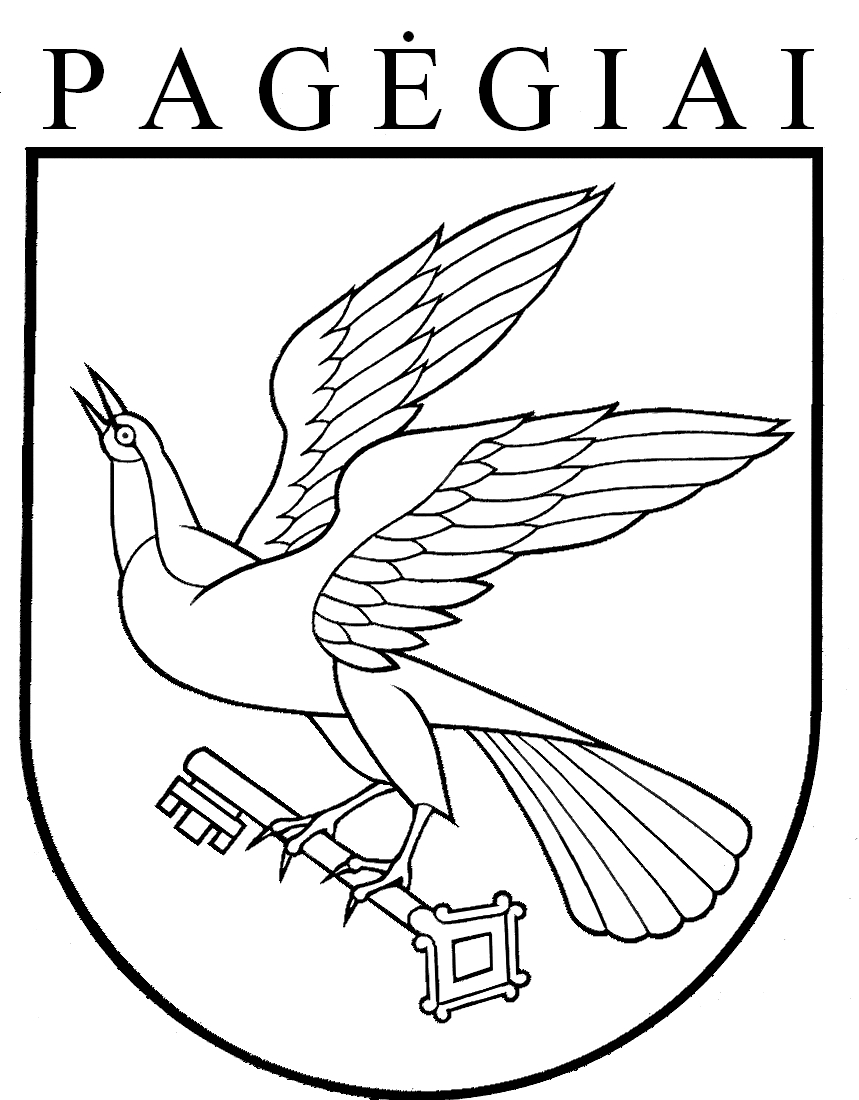 PAGĖGIŲ SAVIVALDYBĖS TARYBAsprendimasDĖL PAGĖGIŲ SAVIVALDYBĖS TARYBOS 2023 METŲ I PUSMEČIO DARBOPLANO patvirtinimo2022 m. gruodžio 15 d. Nr. T-189PagėgiaiEil. Nr.Numatomas svarstyti klausimasPreliminari dataRengėjas1234Dėl pritarimo Pagėgių savivaldybės M. Jankaus muziejaus vadovo  2022 m. veiklos ataskaitaiSausisŠvietimo, kultūros, sporto ir civilinės metrikacijos skyriusDėl pritarimo Pagėgių savivaldybės Vydūno viešosios bibliotekos vadovo 2022 m. veiklos ataskaitaiSausisŠvietimo, kultūros, sporto ir civilinės metrikacijos skyriusDėl pritarimo Pagėgių savivaldybės kultūros centro 2022 m. veiklos ataskaitaiSausis Švietimo, kultūros, sporto ir civilinės metrikacijos skyriusDėl pritarimo Pagėgių savivaldybės priešgaisrinės tarnybos vadovo 2022 m. veiklos ataskaitaiSausisVyriausiasis specialistas (civilinei saugai ir mobilizacijai)Dėl pritarimo Pagėgių savivaldybės šeimos gerovės centro vadovo 2022 m. veiklos ataskaitaiSausisSocialinės politikos ir sveikatos skyriusDėl pritarimo Pagėgių palaikomojo gydymo, slaugos ir senelių globos namų vadovo 2022 m. veiklos ataskaitaiSausisSocialinės politikos ir sveikatos skyriusDėl maksimalių socialinės priežiūros ir socialinės globos paslaugų išlaidų finansavimo Pagėgių savivaldybės gyventojams dydžių nustatymo keitimoSausisSocialinės politikos ir sveikatos skyriusDėl Pagėgių savivaldybės 2023 m. užimtumo didinimo programos patvirtinimoSausisSocialinės politikos ir sveikatos skyriusDėl Pagėgių savivaldybės neveiksnių asmenų būklės peržiūrėjimo komisijos sudarymo ir jos nuostatų patvirtinimoSausisSocialinės politikos ir sveikatos skyriusDėl asmens (šeimos) socialinių paslaugų poreikio nustatymo, senyvo amžiaus asmens, suaugusio asmens su negalia bei vaiko su negalia socialinės globos poreikio nustatymo ir socialinių paslaugų skyrimo Pagėgių savivaldybėje tvarkos aprašo keitimo patvirtinimoSausisSocialinės politikos ir sveikatos skyriusDėl savivaldybės būsto pardavimo E.K.SausisTurto ir ūkio skyriusDėl laisvų valstybinės žemės sklypų pripažinimo būtinais visuomenės poreikiams ir jų įtraukimo į neprivatizuotinų sklypų sąrašąSausisArchitektūros  ir kraštotvarkos skyriusDėl detaliojo plano, patvirtinto Pagėgių savivaldybės tarybos 2012 m. liepos 5 d. sprendimu Nr. T-120 „Dėl žemės sklypų Pagėgių ir Lumpėnų seniūnijose detaliojo plano patvirtinimo“ koregavimoSausisArchitektūros  ir kraštotvarkos skyriusDėl naujo kitos paskirties valstybinės žemės sklypo, kadastro Nr. 8837/0003:62, esančio Pagėgių m., Pramonės g. 2, išnuomojimo aukciono būduSausisArchitektūros  ir kraštotvarkos skyriusDėl naujo kitos paskirties valstybinės žemės sklypo, kadastro Nr. 8837/0003:61, esančio Pagėgių m., Draugystės g. 2, išnuomojimo aukciono būduSausisArchitektūros  ir kraštotvarkos skyriusDėl Pagėgių savivaldybės tarybos 2021 m. gegužės 27 d. sprendimo Nr. T-116 „Dėl naujo  kitos paskirties valstybinės žemės sklypo, kadastro Nr. 8837/0003:60, esančio Pagėgių m., Draugystės g. 1, išnuomojimo aukciono būdu“ keitimoSausisArchitektūros  ir kraštotvarkos skyriusDėl Pagėgių savivaldybės tarybos 2021 m. gegužės 27 d. sprendimo Nr. T-117 „Dėl naujo  kitos paskirties valstybinės žemės sklypo, kadastro Nr. 8837/0003:63, esančio Pagėgių m., Pramonės g. 4, išnuomojimo aukciono būdu“ keitimoSausisArchitektūros  ir kraštotvarkos skyriusDėl Pagėgių savivaldybės tarybos 2021 m. gegužės 27 d. sprendimo Nr. T-118 „Dėl naujo  kitos paskirties valstybinės žemės sklypo, kadastro Nr. 8837/0003:64, esančio Pagėgių m., Pramonės g. 6, išnuomojimo aukciono būdu“ keitimoSausisArchitektūros  ir kraštotvarkos skyriusDėl Pagėgių savivaldybės tarybos 2021 m. gegužės 27 d. sprendimo Nr. T-118 „Dėl naujo  kitos paskirties valstybinės žemės sklypo, kadastro Nr. 8837/0003:65, esančio Pagėgių m., Pramonės g. 8, išnuomojimo aukciono būdu“ keitimoSausisArchitektūros  ir kraštotvarkos skyriusDėl Pagėgių savivaldybės tarybos kontrolės komiteto 2022 m. veiklos ataskaitos patvirtinimoSausisKontrolės komiteto pirmininkas„Dėl Pagėgių savivaldybės tarybos 2021 m. gruodžio 22 d. sprendimo Nr. T-203 „Dėl gyventojų iniciatyvų, skirtų gyvenamajai aplinkai ir viešajai infrastruktūrai gerinti ir kurti, projektų idėjų atrankos ir finansavimo tvarkos aprašo patvirtinimo“ pakeitimo“SausisStrateginio planavimo ir investicijų skyriusDėl Pagėgių savivaldybės atsinaujinančių išteklių energijos (AIE) naudojimo plėtros veiksmų plano patvirtinimoSausisStrateginio planavimo ir investicijų skyriusDėl Pagėgių savivaldybės tarybos 2022 m. gegužės 27 d. sprendimo Nr. T-79 „Dėl Pagėgių savivaldybės vietinės reikšmės kelių ir gatvių esminio pagerinimo ir paprastojo remonto darbų, atliekamų ne mažesniame kaip 1000 kvadratinių metrų plote, 2022−2024 metų prioritetinio objektų sąrašo patvirtinimo“ pakeitimoSausisStrateginio planavimo ir investicijų skyriusDėl Pagėgių savivaldybės 2023−2025 metų strateginio veiklos plano patvirtinimoVasarisStrateginio planavimo ir investicijų skyriusDėl pritarimo tarptautinės paraiškos rengimui, projekto veiklų vykdymui ir lėšų skyrimuiVasarisStrateginio planavimo ir investicijų skyriusDėl Pagėgių savivaldybės 2023 m.  biudžeto tvirtinimoVasarisFinansų skyriusDėl Pagėgių savivaldybės tarybos 2015 m. balandžio 2 d. sprendimo Nr. T-36 „Dėl viešame aukcione parduodamo Pagėgių savivaldybės nekilnojamojo turto ir kitų nekilnojamųjų daiktų sąrašo“ pakeitimoVasaris Turto ir ūkio skyriusDėl Pagėgių savivaldybės tarybos 2015 m. rugsėjo 9 d. sprendimo Nr. T-156 „Dėl parduodamų Pagėgių savivaldybės būstų ir pagalbinio ūkio paskirties pastatų sąrašo patvirtinimo” pakeitimoVasaris Turto ir ūkio skyriusDėl Pagėgių savivaldybės visuomenės sveikatos rėmimo specialiosios programos lėšų panaudojimo 2022 m. ataskaitos patvirtinimoVasarisSocialinės politikos ir sveikatos skyrius Dėl Pagėgių savivaldybės 2023 m. socialinių paslaugų plano patvirtinimoVasarisSocialinės politikos ir sveikatos skyriusDėl socialinių paslaugų teikimo tvarkos aprašo Pagėgių savivaldybės gyventojams keitimo patvirtinimoVasarisSocialinės politikos ir sveikatos skyriusDėl pritarimo Pagėgių Algimanto Mackaus gimnazijos vadovo 2022  m. veiklos ataskaitaiVasarisŠvietimo, kultūros, sporto ir civilinės metrikacijos  skyriusDėl pritarimo Pagėgių savivaldybės Vilkyškių Johaneso Bobrovskio gimnazijos  vadovo 2022 m. veiklos ataskaitaiVasarisŠvietimo, kultūros, sporto ir civilinės metrikacijos  skyriusDėl pritarimo Pagėgių lopšelio-darželio vadovo 2022 m. veiklos ataskaitai  VasarisŠvietimo, kultūros, sporto ir civilinės metrikacijos  skyriusDėl pritarimo Pagėgių savivaldybės meno ir sporto mokyklos vadovo 2022 m. veiklos ataskaitai  VasarisŠvietimo, kultūros, sporto ir civilinės metrikacijos  skyriusDėl Pagėgių savivaldybės aplinkos apsaugos rėmimo specialiosios programos 2022 m. ataskaitos patvirtinimoVasarisArchitektūros  ir kraštotvarkos skyriusDėl Pagėgių savivaldybės aplinkos apsaugos rėmimo specialiosios programos 2023 m. sąmatos patvirtinimoVasarisArchitektūros  ir kraštotvarkos skyriusBiudžeto tikslinimasKovasFinansų skyriusDėl Jurbarko rajono savivaldybės visuomenės sveikatos biuro 2023 m. visuomenės sveikatos  priežiūros veiklos Pagėgių savivaldybėje plano patvirtinimoKovasSocialinės politikos ir sveikatos skyriusDėl pritarimo Pagėgių savivaldybės visuomenės sveikatos stebėsenos 2021 m. ataskaitaiKovasSocialinės politikos ir sveikatos skyriusDėl pritarimo Pagėgių savivaldybės Narkotikų kontrolės komisijos 2022 m. veiklos ataskaitaiKovasSocialinės politikos ir sveikatos skyriusDėl sutikimo perimti turtąKovasTurto ir ūkio skyriusDėl UAB „Pagėgių komunalinis ūkis“ 2022 m. veiklos ataskaitos patvirtinimoKovasTurto ir ūkio skyriusDėl nekilnojamojo turto mokesčio tarifo 2024 m. mokestiniam laikotarpiui nustatymoKovasTurto ir ūkio skyriusdėl Pagėgių savivaldybės kelių priežiūros ir plėtros programos finansavimo lėšomis finansuojamų savivaldybės ar viešųjų įstaigų, kurių dalininkė yra savivaldybė, savivaldybės įmonių valdomų vietinės reikšmės kelių objektų sąrašo 2023 m. patvirtinimoKovasStrateginio planavimo ir investicijų skyriusDėl pritarimo Administracijos direktoriaus 2022 m. veiklos ataskaitaiKovasDokumentų valdymo ir teisės skyriusDėl pritarimo tarybos ir mero 2022 m. veiklos ataskaitaiKovasMero patarėjasDėl pritarimo Pagėgių savivaldybės Antikorupcijos komisijos 2022  m. veiklos ataskaitaiKovasAntikorupcijos komisijos pirmininkasDėl pritarimo Pagėgių savivaldybės kontrolės ir audito tarnybos 2022 m. veiklos ataskaitaiKovasKontrolės ir audito tarnybos kontrolieriusDėl pritarimo Pagėgių savivaldybės tarybos Etikos komisijos 2022 m. veiklos ataskaitaiKovasEtikos komisijos pirmininkasDėl Pagėgių savivaldybės gabių mokinių skatinimo nuostatų patvirtinimo pakeitimoKovasŠvietimo, kultūros, sporto ir civilinės metrikacijos  skyriusDėl bešeimininkio turto įrašymo į buhalterinęapskaitąBalandisTurto ir ūkio skyriusDėl knygų perdavimo Pagėgių savivaldybės ugdymo įstaigomsBalandisTurto ir ūkio skyriusDėl žemės mokesčio tarifų ir lengvatų nustatymo 2024 metamsBalandisTurto ir ūkio skyriusDėl pritarimo viešosios įstaigos „Pagėgių pirminės sveikatos priežiūros centras“ vadovo 2022 m. veiklos ataskaitaiBalandisSocialinės politikos ir sveikatos skyriusDėl Pagėgių savivaldybės 2023 m. Visuomenės sveikatos rėmimo specialiosios programos patvirtinimoBalandisSocialinės politikos ir sveikatos skyriusDėl piniginės socialinės paramos Pagėgių savivaldybės gyventojams teikimo tvarkos aprašo keitimo patvirtinimoBalandisSocialinės politikos ir sveikatos skyriusDėl pritarimo viešosios įstaigos „Pagėgių krašto turizmo informacijos centras” vadovo 2022  m. veiklos ataskaitaiBalandisStrateginio planavimo ir investicijų skyriusDėl Pagėgių savivaldybės švietimo įstaigų priešmokyklinio ugdymo grupių ir klasių komplektų skaičiaus 2023−2024 mokslo metams nustatymoBalandisŠvietimo, kultūros, sporto ir civilinės metrikacijos  skyriusDėl turto perėmimo iš Nacionalinės švietimo agentūrosGegužėTurto ir ūkio skyriusDėl nuomos mokesčio už valstybinę žemę ir žemės nuomos mokesčio už valstybinės žemės sklypų naudojimą tarifų ir lengvatų nustatymo 2023 metamsGegužėTurto ir ūkio skyriusDėl UAB „Tauragės regiono atliekų tvarkymo centro“ 2022 m. veiklos ataskaitos patvirtinimoGegužėTurto ir ūkio skyriusBiudžeto tikslinimasGegužėFinansų skyriusDėl turto perdavimo Pagėgių savivaldybės ugdymo įstaigomsBirželisTurto ir ūkio skyriusBiudžeto tikslinimasBirželisFinansų skyriusDėl Pagėgių savivaldybės tarybos 2023 m. II pusmečio darbo plano patvirtinimoBirželisDokumentų valdymo ir teisės skyriusNenumatyti plane klausimaiSausis − birželisEil. Nr.Eil. Nr.PavadinimasPreliminari dataPreliminari dataAtsakingi112334PRELIMINARUS POSĖDŽIŲ GRAFIKASPRELIMINARUS POSĖDŽIŲ GRAFIKASPRELIMINARUS POSĖDŽIŲ GRAFIKASPRELIMINARUS POSĖDŽIŲ GRAFIKASPRELIMINARUS POSĖDŽIŲ GRAFIKASPRELIMINARUS POSĖDŽIŲ GRAFIKAS1.Tarybos posėdžiaiTarybos posėdžiaiKiekvieno mėnesio paskutinį ketvirtadienįKiekvieno mėnesio paskutinį ketvirtadienįMeras, Tarybos sekretorius2.Komitetų posėdžiaiKomitetų posėdžiai2−8 darbo dienos iki tarybos posėdžio2−8 darbo dienos iki tarybos posėdžioKomitetų pirmininkai,Tarybos sekretorius3.Komisijų posėdžiaiKomisijų posėdžiaipagal poreikįpagal poreikįKomisijų pirmininkai,komisijų sekretoriusTARYBOS NARIŲ IR TARYBOS VADOVŲ SUSITIKIMAI SU GYVENTOJAISTARYBOS NARIŲ IR TARYBOS VADOVŲ SUSITIKIMAI SU GYVENTOJAISTARYBOS NARIŲ IR TARYBOS VADOVŲ SUSITIKIMAI SU GYVENTOJAISTARYBOS NARIŲ IR TARYBOS VADOVŲ SUSITIKIMAI SU GYVENTOJAISTARYBOS NARIŲ IR TARYBOS VADOVŲ SUSITIKIMAI SU GYVENTOJAISTARYBOS NARIŲ IR TARYBOS VADOVŲ SUSITIKIMAI SU GYVENTOJAIS1.Savivaldybės mero ataskaitaSavivaldybės mero ataskaitakovas − balandisSavivaldybės merasSavivaldybės meras2.Tarybos narių ataskaitos rinkėjamsTarybos narių ataskaitos rinkėjamspagal tarybos narių sudarytą grafikąTarybos nariaiTarybos nariai